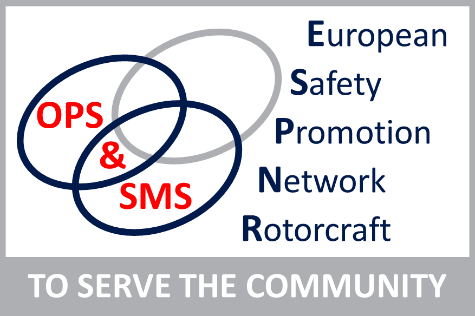 ESPN-REuropean Safety Promotion Network – RotorcraftTeam Operations and SMSRISK ASSESSMENTMAINTENANCE CHECK FLIGHTA template for the Aviation CommunityEdition 102/07/2021Purpose of the Maintenance Check Flight risk assessment templateThe Purpose of this template is to provide the operators a starting point for their own development of the risk assessment in support to the maintenance check flight programme required by Reg. (EU) 965/2012 - ORO.AOC.125.This document is intended as an initial guideline and it shall be reviewed and opportunely modified by the operator/organisation to respect its own internal organisation and procedures.This document has been initially released by Safe-IT, the Italian safety managers’ discussion group (Focal Point: s.burigana@aeronauticalsafety.com) and it has further discussed and developed by the ESPN-R working group.Anyone can use this document to develop their own MCF manual within their company. The material is editable and disclosable.For any information or suggestions please contact:ESPN-R - Team OPS & SMS focal point:Capt. Stefano BURIGANAs.burigana@aeronauticalsafety.comSafety Promotion Coordinator:European Union Aviation Safety AgencyMichel Massonmichel.masson@easa.europa.euRISK ASSESSMENTRA 21-MCFMAINTENANCE CHECK FLIGHTSEDITION 0REVISION 0.0 - 02/07/2021Operator’s name and addressNOTE 1: This risk assessment is an initial guidance to the operator. The hazards, probabilities, consequences, and risk levels shall be considered as examples. The operator will need to perform their own assessment to properly fit the actual operator’s environment and operations.NOTE 2: The classification of the Level of the MCF (Level A or B) in this example is the result of a specific risk assessment. The classification proposed herein is a SUGGESTION. The operator shall provide for its own risk analysis and Level classification.Different approaches may be used to define Level A or B.Reg. 965 indicates:SPO.SPEC.MCF.100 Levels of maintenance check flightBefore conducting a maintenance check flight, the operator shall determine the applicable level of the maintenance check flight as follows:“Level A” maintenance check flight for a flight where the use of abnormal or emergency procedures, as defined in the aircraft flight manual, is expected, or where a flight is required to prove the functioning of a backup system or other safety devices;a “Level B” maintenance check flight for any maintenance check flights other than a “Level A” maintenance check flight.SPO.SPEC.MCF.140 Systems and equipmentWhen a maintenance check flight is intended to check the proper functioning of a system or equipment, that system or equipment shall be identified as potentially unreliable and appropriate mitigation measures shall be agreed prior to the flight in order to minimise risks to flight safety.The Operator shall define which of its MCF flight is to be considered as a Level A or a Level B MCF. This can be done with a specific risk assessment.The following table may help the organisation on how to approach a documented definition of Level A or B MCFs.This risk assessment example uses the second approach using 3 tables:Table 1: Analysis by Emergency and malfunction areaWith reference to the Flight Manual of each single type of aircraft in fleet, the emergency and malfunction procedures have been evaluated, classified as Level A or B and grouped in specific areas.Table 2: Analysis by Maintenance areaMaintenance areas and the related possible emergency and malfunction procedures (from table 1) have been defined, along with the level of MCF.Table 3: Holistic analysis of MCFThis table analyses the risks of conducting an MCF flight as an operator’s processMCFs should be monitored through SMS, FDM if available, pilot debriefs and reports, etc. as part of the Risk Assessment, Mitigation and Management component of the internal SMS. Subsequently, a proper correction of the specific MCF defined as level A and B may be performed.NOTE 3: The format used for this risk assessment example is the method suggested in the guidance in chapter 8 of the EHEST Safety Management Manual (Complex operators) Edition 2. However, each operator needs to utilise the format described in its own SMS documentation when performing this RA.ContentContent	81.	General	101.1.	Revisions	101.2.	Definitions	101.3.	Synonyms and acronyms	112.	Purpose	113.	Type of operation and brief description	124.	Working group participants	125.	Data used	126.	Description of the analysis method	127.	External context	137.1.	Rules and regulations	137.2.	Approvals/authorisations	167.3.	Environmental conditions	167.4.	Stakeholders and their potential interest	168.	Internal context	168.1.	Internal documents and references	168.2.	Type(s) of aircraft	168.3.	Personnel and qualifications	178.4.	Combination/similarity with other operations/SOP	178.5.	Other RA to be referenced/used/considered/plugged in	179.	Task analysis	1710.	Analysis	1810.1.	Meteorological conditions	1810.2.	Analysis of the MCF by checked system	1810.3.	Holistic analysis of MCF	2010.3.1.	Table 3 - MCF activity	2011.	Analysis of risk	2312.	Recommendations	2313.	Conclusions	23Appendix 1 – Risk analysis methodology	24Appendix 2 – Level A and B classification by emergency and malfunction area	26Appendix 3 – Level A and B classification by maintenance area	40GeneralRevisionsDefinitionsSynonyms and acronyms Purpose This risk assessment studies the augmented risks and the related barriers related to the maintenance check flights (MCFs) operations.Type of operation and brief description A significant number of aviation accidents and serious incidents occur during non-revenue flights. Among them, a particular case is maintenance check flights (MCFs). These flights, under the control of the operator, may be required to assist in the identification of a defect, to complete certain maintenance instructions, to verify that maintenance has been properly performed, or to avoid operational disruptions after major maintenance.During the execution of a maintenance check flight and in order to fulfil its objective, there is often the need to operate the aircraft differently from what is the normal aircraft operation (e.g. trying to reproduce in flight a fault discovered on ground for troubleshooting).Performing this flight without additional precautions may not be safe.Working group participants This RA has been discussed and developed by:This RA has been reviewed by the Safety Review Board.This RA has been approved, and the final risk level has been accepted, by the Accountable Manager.Data usedThis risk assessment is based on internal data and on aviation industry information. [Include internal source references e.g., past maintenance flights safety reports]Description of the analysis methodThis RA is based on the study of the maintenance check flight operations that could pose an augmented level of risk.This risk assessment will identify the hazards and events related with the MCF, and it will describe the associated likelihoods and the possible consequences of the events, and it will list the barriers that will reduce the overall risk of the operations.A final risk level will be determined along with its acceptance status.The risk level is illustrated using a Risk Matrix (see Appendix 1).External context Rules and regulations This MCF manual includes rules set down by the following EU Regulations and related AMCs and GMs:Reg. (EU) 965/2012 – Last amended by Reg. (EU) 2020/745 of 05/06/2020In particular, the Maintenance Check Flight has been introduced by:Reg. (EU) 2019/1384 of 04/09/2019Following is a summary of the relevant applicable rules. [NOTE: Transcription of the regulatory text is not necessary in the operator’s MCF risk assessment. The following text has been inserted for operator’s convenience and may be deleted]The ORO.AOC.125 requires operators to comply with the Maintenance Check Flight organisation, defined as non-commercial flights, and under the provisions in Part-SPO or Part-NCO, as necessary.ORO.AOC.125 Non-commercial operations of an AOC holder with aircraft listed on its AOC(…)An AOC holder shall comply with:Annex VIII (Part-SPO) when conducting maintenance check flights with complex motor-powered aircraft;Annex VII (Part-NCO) when conducting maintenance check flights with other than complex motor-powered aircraft.An AOC holder conducting operations referred to in points (a) and (b) shall not be required to submit a declaration in accordance with this Annex.(…) The following sections describe the provisions for the execution of the Maintenance Check Flights:	MCF with complex motor-powered aircraftReg. (EU) 965/2012 - ANNEX VIII (Part-SPO)SUBPART E: SPECIFIC REQUIREMENTSSECTION 5 – MAINTENANCE CHECK FLIGHTS (MCF)MCF with other than complex motor-powered aircraftReg. (EU) 965/2012 - ANNEX VII (Part-NCO)SUBPART E: SPECIFIC REQUIREMENTSSECTION 6 – MAINTENANCE CHECK FLIGHTS (MCF)Reg. (EU) 2018/1139 (Basic Regulation) refers the definition of such aircraft to the repealed Reg. (EU) 216/2008 (former Basic Regulation):Article 140Transitional provisions(…)Not later than 12 September 2023 the implementing rules adopted on the basis of Regulations (EC) No 216/2008 and (EC) No 552/2004 shall be adapted to this Regulation. Until adaptation, any references in those implementing rules to:(…)‘complex motor-powered aircraft’ shall be understood as a reference to point (j) of Article 3 of Regulation (EC) No 216/2008;The repealed Reg. (EU) 216/2008 (former Basic Regulation) defines:Article 3Definitions(…)‘complex motor-powered aircraft’ shall mean:an aeroplane:with a maximum certificated take-off mass exceeding 5 700 kg, orcertificated for a maximum passenger seating configuration of more than nineteen, orcertificated for operation with a minimum crew of at least two pilots, orequipped with (a) turbojet engine(s) or more than one turboprop engine, ora helicopter certificated:for a maximum take-off mass exceeding 3 175 kg, orfor a maximum passenger seating configuration of more than nine, orfor operation with a minimum crew of at least two pilots, ora tilt rotor aircraftReg. (EU) 965/2012 - ANNEX I – DEFINITIONS gives the definition of the Maintenance Check Flight:(76a) ‘maintenance check flight (‘MCF’)’ means a flight of an aircraft with an airworthiness certificate or with a permit to fly which is carried out for troubleshooting purposes or to check the functioning of one or more systems, parts or appliances after maintenance, if the functioning of the systems, parts or appliances cannot be established during ground checks and which is carried out in any of the following situations:as required by the aircraft maintenance manual (‘AMM’) or any other maintenance data issued by a design approval holder being responsible for the continuing airworthiness of the aircraft; 
Note: this should read “continued airworthiness” and is wrongly described in the regulationafter maintenance, as required by the operator or proposed by the organisation responsible for the continuing airworthiness of the aircraft;as requested by the maintenance organisation for verification of a successful defect rectification;to assist with fault isolation or troubleshooting;Article 9aa of Reg. (EU) 965/2012 (cover regulation) relieves from attending an MCF course to pilots-in-command that have check flights experience before 25 September 2019.Article 9aa - Flight crew requirements for maintenance check flightsA pilot having acted, before 25 September 2019, as a pilot-in-command on a maintenance check flight that in accordance with the definition in point SPO.SPEC.MCF.100 in Annex VIII is categorised as a Level A maintenance check flight, shall be given credit for the purpose of complying with point SPO.SPEC.MCF.115(a)(1) of that Annex. In that case, the operator shall ensure that the pilot-in-command receives a briefing on any differences identified between the operating practices established before 25 September 2019 and the obligations provided in Section 5 of Subpart E of Annex VIII to this Regulation including those derived from the related procedures established by the operator.The following table summarises the requirements for the maintenance check flights:R - recommendedApprovals/authorisationsNo specific approval or authorisation.Environmental conditions[Describe the area where the MCF will be executed, e.g., flat/hilly/mountainous terrain, emergency landing sites availability, inside/outside CTRs and ATZs, etc.]Stakeholders and their potential interest[Include stakeholders e.g.:External Part 145 organisationCustomers for a maintenance organisation(…)]Internal contextInternal documents and referencesMaintenance Check Flight (MCF) Manual.Type(s) of aircraft Entire [Operator] fleet.Personnel and qualifications Trained MCF pilots selected by [Operator]Trained MCF Task SpecialistsCombination/similarity with other operations/SOPNone.Other RA to be referenced/used/considered/plugged in[List any reference document]Task analysisFollowing is an analysis of the phase of flight where this risk assessment applies. The analysis is focused only on those elements that may increase the operational risk.AnalysisBelow is the analysis of the hazards identified, the events, likelihoods, possible consequences, the barriers implemented and the level of final risk.MCFs show two major areas of increased safety risk:Risks related to the specific maintenance check flight to be carried out and the possibility that the tested system would fail.In case the tested system would fail, the related abnormal or emergency manoeuvres and procedures are not properly carried outTherefore, two separate analyses have been performed:Analysis related to the system to be checked and determination of the Level of MCF (Table 1 and 2 in Annex 2 and 3)Holistic analysis of the MCF activityMeteorological conditionsMaintenance check flights shall be conducted in day VMC with continuous visual reference to landmarks whenever possible. In case the flight is performed in conditions other than day VMC, a risk assessment shall be performed by the pilot-in-command before the flight, identifying the possible consequences related to the specific systems to be checked and identifying safety barriers. Contingency actions shall be determined in advance.Analysis of the MCF by checked systemReg. (EU) 965/2012 - SPO.SPEC.MCF.140 Systems and equipment states:When a maintenance check flight is intended to check the proper functioning of a system or equipment, that system or equipment shall be identified as potentially unreliable and appropriate mitigation measures shall be agreed prior to the flight in order to minimise risks to flight safety.In order to determine the level of the MCF flight, the following conditions have been taken as a reference:The probability that the checked system would fail has been set to “Frequent – 5” (see the Risk Matrix in Appendix 1) in order to study the risk level assuming that the system is unreliableThe pilot is properly trained in the aircraft malfunction and emergency proceduresThe pilot is duly informed about the systems that underwent maintenance actionsThe pilot has the proper information about the systems to be checked and has received the check procedures required by the maintenance manual or set forth by the CAMOThe pilot has received a list of the affected systems and is aware of the possible malfunction and emergency procedures to be followed in case of system failureThe pilot-in-command has performed the required briefing and the necessary risk assessment before the flightThe CAMO will extract the necessary information from the tables 1 and 2 (annex 2 and 3) and insert it into the MCF form to be handed to the pilot-in-command before the flight.Tables 1 and 2 show the list of possible malfunctions and emergency procedures the pilot may face during the MCF, the possible consequences, the suggested contingency actions, the risk level in case the emergency should arise (likelihood set to its maximum) and the Level of MCF (A or B).Holistic analysis of MCFThe following table analyses the whole MCF activity.Table 3 - MCF activityAnalysis of riskA summary (summation) of the initial risk, final risk and acceptance criteria is described below.The analysis of hazards related to the MCF flights shows a “tolerable” risk level, reduced to a final “acceptable” risk level by the implementation of the listed safety barriers.The following is the count of the risk levels associated with the possible consequences.RecommendationsNo safety recommendations.ConclusionsBased on the analysis, it is believed that the maintenance check flights can be performed with an acceptable residual risk level.Appendix 1 – Risk analysis methodologyThe risk level of the potential consequences is assessed using the below risk matrix.The following table shows the definition of the probability (likelihood) of the possible consequence of the indicated hazard:The following table shows the definition of severity levels of the possible consequence of the indicated hazard:Values in red indicate an "unacceptable" risk level, the values in yellow indicate a "tolerable" risk level, while the values in green indicated an "acceptable" risk level.Each of the listed levels requires specific action by responsible staff who have the appropriate authority to accept the associated level of risk.Appendix 2 – Level A and B classification by emergency and malfunction area This table is used to classify the MCF flight as Level A or Level B based on the aircraft emergency and malfunction areas.Whenever a MCF flight is performed, the checked system is supposed to be not reliable, thus a malfunction or an emergency procedure, as described in the RFM, shall be executed. The difficulty and/or the conceivable consequences of the possible system failure drives the classification of the Level A or B of the MCF.NOTE 1: The following table is an example based on Leonardo AW139 helicopter. A proper study shall be made for each aircraft type in the fleet.NOTE 2: The table may be an appendix to the MCF risk assessment or it can be moved in an dedicated external document.Note: the likelihood has been set to maximum (5) as the checked system or equipment has been identified as potentially unreliable.Table 1	Appendix 3 – Level A and B classification by maintenance area This table is used to classify the MCF flight as Level A or Level B based on the maintenance areas with reference to table 1 - Malfunction and emergency procedure areas.The system that has undergone the maintenance, or the system to be checked in flight, is analysed for the possible malfunction or emergency procedures that could be used in flight by the pilot. Based on this, the related Level of the MCF flight is determined.NOTE 1: The following table is an example based on Leonardo AW139 helicopter. A proper study shall be made for each aircraft type in the fleet.NOTE 2: The table may be an appendix to the MCF risk assessment or it can be moved in an dedicated external document.Note: the likelihood has been set to maximum (5) as the checked system or equipment has been identified as potentially unreliable.		Table 2Safety ManagerSafety Review Board CMM / QMAccountable ManagerI certify that the risk assessment has been carried out as per the SMM chapter 6 principles and the final risk defined accordingly. No further safety recommendations are deemed necessary.I certify that the risk assessment has been shared with the Safety Review Board members and it was acceptable to them.I certify that the formal process according the SMM paragraph 6.2 has been complied to.I certify that all the identified barriers/ mitigations are implemented and that no further actions are required. The residual risk is deemed ACCEPTABLE.Name: Name: Name: Name: ____________________Date: 21/05/2021____________________Date: 21/05/2021____________________Date: 21/05/2021____________________Date: 21/05/2021Way to approach the SPO.SPEC.MCF.100ExamplePROs and CONsDocumentationThe phrase “the use of abnormal or emergency procedures, as defined in the aircraft flight manual, is expected” may be interpreted as: “whenever the MCF requires the pilot to execute some manoeuvres that are not described in the RFM under “normal procedures”, but are described in the abnormal or emergency section, that flight is a Level A MCF.LEVEL A MCFAutorotation to verify the Nr during a power-off descent.Flight without one of the two hydraulic systems to check the correct functioning.These procedures and the way to handle the situation are described in the abnormal or emergency section of the RFM.LEVEL B MCFFlight to the Vne.Post-maintenance flight to verify that all systems are functioning without the exclusion of any of them during flight.These flights may be executed by referencing only to the “normal procedure” section of the RFM.PROsMost MCF may be classified as Level B.CONsClassifying a flight as Level A or B does not clarify if a MCF is a high risk or low risk flight. For example, a post-maintenance MCF after the substitution of parts of the tail rotor (blade, pitch-change mechanism, TR hydraulic parts, etc.) is a Level B MCF because there are no abnormal or emergency procedures required to be executed during the MCF flight. Nevertheless, if the substituted component will not work properly, handling a tail rotor emergency could be very demanding.When preparing the MCF Form (see Attachment A), the CAMO, with the help of the Operations department, shall define if the MCF is a Level A or B by verifying if any of the RFM abnormal or emergency procedures are planned to be executed during the MCF flight.An analysis of the risk level of the flight shall be done for each MCF considering the possibility of failure of the checked system. Level A or B categorisation does not give due information if the flight is a high risk or low risk.Before the flight, the pilot shall duly review the abnormal and emergency procedures related to the system to be checked and mentally prepare for using them.The phrase “the use of abnormal or emergency procedures, as defined in the aircraft flight manual, is expected” may be interpreted as: “whenever a system shall be verified in flight for proper functioning, that system shall be considered unreliable and may fail. The pilot shall be prepared for the possible course of action to be implemented in case of checked system malfunction. The complexity and the risk level of the pre-planned or possible course of action determines the Level A or B of the MCF.LEVEL A MCFPost-maintenance flight to verify that all systems are functioning after an engine component has been replaced (starter generator, FCU, fuel nozzles, etc).In case of system malfunction, the pilot may expect an engine failure or a commanded engine shutdown in flight (OEI, autorotation if single-engine)Flight to verify the functionality of the AFCS.In case of AFCS malfunction, the pilot may expect to fly with reduced stability. In case of checked system malfunction, the pilot shall make use of abnormal or emergency procedures, or he may need a further flying skill than needed during normal flight.LEVEL B MCFEngine shutdown on ground by using the fuel valve or the throttles, to verify their functionality.Flight to verify any electrical component in daylight VMC.In case of checked system malfunction, the pilot will not need to execute demanding procedures.PROsLevel A and B classification reflects the level of demanding requirements for a pilot in case of malfunction of the checked system.CONsMost MCF will be classified as Level A.Possibly, MCF risk assessment may be more complex.The risk assessment shall analyse the risk level of the handling of the flight, supposed that the checked system fails.One way to do so, is to initially analyse the abnormal and emergency procedures described in each specific aircraft type RFM and classify them as Level A or B based on the complexity and the level of risk of the manoeuvres or course of actions required.Subsequently, the MCF shall be analysed to see which of the abnormal or emergency procedures may apply to the requested maintenance flight and classify the MCF accordingly. Before the flight, the pilot shall duly review the abnormal and emergency procedures related to the system to be checked and mentally prepare for using them.Ed.Rev.DateElement00.021/05/2021New editionLevel A maintenance check flightsFlights where the use of abnormal or emergency procedures, as defined in the aircraft flight manual, is expected, or where a flight is required to prove the functioning of a backup system or other safety devicesLevel B maintenance check flightsAny maintenance check flights other than a “Level A” maintenance check flight Maintenance check flightA flight of an aircraft with an airworthiness certificate or with a permit to fly which is carried out for troubleshooting purposes or to check the functioning of one or more systems, parts or appliances after maintenance, if the functioning of the systems, parts or appliances cannot be established during ground checks and which is carried out in any of the following situations:as required by the aircraft maintenance manual (‘AMM’) or any other maintenance data issued by a design organisation approval (DOA) holder being responsible for the continued airworthiness of the aircraft;after maintenance, as required by the operator or proposed by the organisation responsible for the continuing airworthiness of the aircraft;as requested by the maintenance organisation for verification of a successful defect rectification;to assist with fault isolation or troubleshooting;Test FlightA pre-certification flight, usually carried out by the manufacturer. Test Flights are not dealt with in this manualContinuing Airworthiness
(Operator):meaning all of the processes ensuring that, at any time in its operating life, the aircraft complies with the airworthiness requirements in force and is in a condition for safe operationContinued Airworthiness
(DOA Holder):
all the actions associated with the upkeep of a type design and the associated approved data through lifeAGLAMMAbove Ground LevelAircraft Maintenance ManualATCAir Traffic ControlATLAirplane Technical LogATSAir Traffic ServiceCFITControlled Flight Into TerrainCFSDOACheck Flight ScheduleDesign Organisation ApprovalFSTDFlight Simulator Training DeviceHTLHelicopter Technical LogLOC-ILoss Of Control – In flightMCFMaintenance check flightsMELOEMMinimum Equipment ListOriginal Equipment ManufacturerRARFMRisk AssessmentRotorcraft Flight ManualTCMTechnical Crew MemberTETop ElementTSTask SpecialistVFRVisual Flight RulesVMCVisual Meteorological ConditionsCompetenceNamePositionCommentRisk Assessment competenceType ops competenceMCF competenceType Airworthiness competence…RequirementsComplexmotor-powered aircraftOther than complexmotor-powered aircraftLevel A maintenance check flights(use of abnormal or emergency procedures, as defined in the aircraft flight manual, is expected, or where a flight is required to prove the functioning of a backup system or other safety devices)Ref. SPO.SPEC.MCFRef. NCO.SPEC.MCFLevel A maintenance check flights(use of abnormal or emergency procedures, as defined in the aircraft flight manual, is expected, or where a flight is required to prove the functioning of a backup system or other safety devices)MCF manualxRLevel A maintenance check flights(use of abnormal or emergency procedures, as defined in the aircraft flight manual, is expected, or where a flight is required to prove the functioning of a backup system or other safety devices)MCF SOP (flight procedures)RRLevel A maintenance check flights(use of abnormal or emergency procedures, as defined in the aircraft flight manual, is expected, or where a flight is required to prove the functioning of a backup system or other safety devices)MCF documented flight programmexLevel A maintenance check flights(use of abnormal or emergency procedures, as defined in the aircraft flight manual, is expected, or where a flight is required to prove the functioning of a backup system or other safety devices)MCF checklist (flight and in-flight assessment procedures)xLevel A maintenance check flights(use of abnormal or emergency procedures, as defined in the aircraft flight manual, is expected, or where a flight is required to prove the functioning of a backup system or other safety devices)Pilot selectionxLevel A maintenance check flights(use of abnormal or emergency procedures, as defined in the aircraft flight manual, is expected, or where a flight is required to prove the functioning of a backup system or other safety devices)Pilot MCF courseYes. Course grandfathered for pilots acting as MCF pilot-in-command before 25/09/2019 (Art. 9aa)Selected by the operator.No MCF course required.NOTE: AMC1 NCO.SPEC.MCF.120 states that “The operator may select a flight instructor”.Level A maintenance check flights(use of abnormal or emergency procedures, as defined in the aircraft flight manual, is expected, or where a flight is required to prove the functioning of a backup system or other safety devices)Pilot minimum experiencexLevel A maintenance check flights(use of abnormal or emergency procedures, as defined in the aircraft flight manual, is expected, or where a flight is required to prove the functioning of a backup system or other safety devices)Pilot MCF recencyxLevel A maintenance check flights(use of abnormal or emergency procedures, as defined in the aircraft flight manual, is expected, or where a flight is required to prove the functioning of a backup system or other safety devices)Co-pilot or TS on boardxLevel A maintenance check flights(use of abnormal or emergency procedures, as defined in the aircraft flight manual, is expected, or where a flight is required to prove the functioning of a backup system or other safety devices)TS coursexxLevel B maintenance check flights(other than a Level A maintenance check flight)Ref. SPO.SPEC.MCFRef. NCO.SPEC.MCFLevel B maintenance check flights(other than a Level A maintenance check flight)MCF manualRRLevel B maintenance check flights(other than a Level A maintenance check flight)MCF SOP (flight procedures)RRLevel B maintenance check flights(other than a Level A maintenance check flight)MCF documented flight programmeRLevel B maintenance check flights(other than a Level A maintenance check flight)MCF checklist (flight and in-flight assessment procedures)xLevel B maintenance check flights(other than a Level A maintenance check flight)Pilot selectionxLevel B maintenance check flights(other than a Level A maintenance check flight)Pilot MCF courseLevel B maintenance check flights(other than a Level A maintenance check flight)Pilot minimum experienceLevel B maintenance check flights(other than a Level A maintenance check flight)Pilot MCF recencyLevel B maintenance check flights(other than a Level A maintenance check flight)Co-pilot or TS on boardLevel B maintenance check flights(other than a Level A maintenance check flight)TS coursexxTE Ref.Top Element(Unwanted) EventCommonTE 001PreparationAircraft status not in standard conditionsTE 002PreparationPilots not skilled in the use of abnormal and emergency proceduresTE 003LoadingAircraft CG near limitsTE 004PrefightAircraft improperly set for the flightTE 005MCF flight (all phases)Failure of the checked systemTE 006MCF flight (all phases)Failure of other-than-checked systemTE 007MCF flight (all phases)Multiple failuresTE 008MCF flight (all phases)Emergencies requiring an immediate or as-soon-as-possible landingTE 009MCF flight (all phases)Pilot high workloadStartN.A.TaxiN.A.Take-offN.A.DepartureN.A.CruiseN.A.DescentN.A.ApproachN.A.LandingN.A.TaxiN.A.ParkingN.A.MaintenanceN.A.TE no.Revised onDescriptionDescriptionConsequenceMost significative regulatory barriers (if any)Likeli-HoodSeve-rityRiskbeforeAdditional barriers implemented (if any)Likeli-HoodSeve-rityRiskafterRef. docu-mentationNotesTE 00114/06/2020Aircraft status not in standard conditionsThe aircraft released for an MCF flight may be in a non-standard condition due to an incomplete maintenance status o due to a non-operative aircraft preparationInoperative systems or instrumentsCG near limits (see TE 003)Unexpected flight behaviourMass and balance Pilot’s recurrent training (TR, OPC, etc.)Pilot’s MCF course (Level A complex)4CTList of inoperative systems and instruments2CAMCF FormTE 00214/06/2020Pilot not skilled in the use of abnormal and emergency proceduresThe pilot may be not proficient in the use of abnormal or emergency procedures related to the system to be checkedCFITLOC-IPilot’s recurrent training (TR, OPC, etc.)Pilot’s MCF course (Level A complex)2CA2CATE 00314/06/2020Aircraft CG near limitsThe aircraft released for an MCF flight may be in a non-standard condition or not completely operatively prepared, and with a different position of the basic CG than usualLOC-IMass and balance1DA1DATE 00414/06/2020Aircraft improperly set for the flightDue to maintenance operations, the aircraft may be not completely fit for the flight (open latches, loose object left in the vanes, etc.)Aircraft damageLOC-ICFIT3CTAttentive pre-flight inspection by pilot-in-commandPilot-in-command pre-flight with support by an engineer2CAMCF ManualMCF ManualTE 00514/06/2020Failure of the checked systemIn-flight failure of the system under checkCFITLOC-IPilot’s recurrent training (TR, OPC, etc.)Pilot’s MCF course (Level A complex)2CA2CACheck tables 1 and 2 for a more detailed analysis.Herein risk takes into consideration also the real likelihood of a malfunction.TE 00614/06/2020Failure of other-than-checked systemIn-flight failure of systems not under checkCFITLOC-IPilot’s recurrent training (TR, OPC, etc.)Pilot’s MCF course (Level A complex)2CA2CATE 00714/06/2020Multiple failuresSystem under check may fail in combination with other systemsCFITLOC-IPilot’s recurrent training (TR, OPC, etc.)Pilot’s MCF course (Level A complex)2CA2CATE 00814/06/2020Emergencies requiring an immediate or as-soon-as-possible landingAn emergency may require an immediate or as-soon-as-possible landingCFITAircraft damage2DTMCF area selection with availability of suitable emergency landing sites 2CAMCF ManualThe availability of a suitable emergency landing area will reduce the potential outcomes of an emergency eventTE 00914/06/2020Pilot high workloadPilot may be overloaded due to several overlapping tasks (flight, radio communications, data transcription, nearby traffic, etc.) CFITLOC-IMCF data not properly recordedCo-pilot on board and/orTask Specialist on board2BA1BARISK ANALYSIS - RISK COUNTRISK ANALYSIS - RISK COUNTRISK ANALYSIS - RISK COUNTRISK ANALYSIS - RISK COUNTRISK ANALYSIS - RISK COUNTRISK ANALYSIS - RISK COUNTRISK ANALYSIS - RISK COUNTRISK ANALYSIS - RISK COUNTRISK ANALYSIS - RISK COUNTRISK ANALYSIS - RISK COUNTRISK ANALYSIS - RISK COUNTRISK ANALYSIS - RISK COUNTBEFORE THE INTRODUCTION OF THE BARRIERSBEFORE THE INTRODUCTION OF THE BARRIERSBEFORE THE INTRODUCTION OF THE BARRIERSBEFORE THE INTRODUCTION OF THE BARRIERSBEFORE THE INTRODUCTION OF THE BARRIERSBEFORE THE INTRODUCTION OF THE BARRIERSAFTER THE INTRODUCTION OF THE BARRIERSAFTER THE INTRODUCTION OF THE BARRIERSAFTER THE INTRODUCTION OF THE BARRIERSAFTER THE INTRODUCTION OF THE BARRIERSAFTER THE INTRODUCTION OF THE BARRIERSAFTER THE INTRODUCTION OF THE BARRIERS1234512345AAD11D1C411C7B1B1AAACCEPTANCE COUNTACCEPTANCE COUNTACCEPTANCE COUNTLEGEND:A - AcceptableT - TolerableN - Non-AcceptableLEGEND:A - AcceptableT - TolerableN - Non-AcceptableLEGEND:A - AcceptableT - TolerableN - Non-AcceptableLEGEND:A - AcceptableT - TolerableN - Non-AcceptableACCEPTANCE COUNTACCEPTANCE COUNTACCEPTANCE COUNTATNLEGEND:A - AcceptableT - TolerableN - Non-AcceptableLEGEND:A - AcceptableT - TolerableN - Non-AcceptableLEGEND:A - AcceptableT - TolerableN - Non-AcceptableLEGEND:A - AcceptableT - TolerableN - Non-AcceptableATN63LEGEND:A - AcceptableT - TolerableN - Non-AcceptableLEGEND:A - AcceptableT - TolerableN - Non-AcceptableLEGEND:A - AcceptableT - TolerableN - Non-AcceptableLEGEND:A - AcceptableT - TolerableN - Non-Acceptable9RISK SEVERITYRISK PROBABILITYRISK PROBABILITYRISK PROBABILITYRISK PROBABILITYRISK PROBABILITYRISK SEVERITYIMPROBABLE (1)RARE (2)LOW (3)PROBABLE (4)FREQUENT (5)CATASTROPHIC	(E)1 E2 E3 E4 E5 ECRITICAL	(D)1 D2 D3 D4 D5 DMAJOR	(C)1 C2 C3 C4 C5 CMINOR	(B)1 B2 B3 B4 B5 BNEGLIGIBLE	(A)1 A2 A3 A4 A5 ARISK PROBABILITYMEANINGValueFREQUENTLikely to occur many times. Has already occurred in the Company (Freq. > 3 times per year). It has occurred frequently in the history of the aviation industry.5PROBABLELikely to occur sometimes. Has already occurred in the Company (Freq. < 3 times per year). Has occurred infrequently in the history of the aviation industry.4LOWUnlikely to occur, but possible. Has already occurred in the Company at least once or. He has occurred in the history of the aviation industry.3RAREVery unlikely to occur. Not known to have occurred in the Company but has already occurred at least once in the history of the aviation industry.2IMPROBABLEAlmost inconceivable that the event will occur. It has never occurred in the history of the aviation industry.1SEVERITY OF OCCURRENCEMEANINGMEANINGMEANINGMEANINGValueSEVERITY OF OCCURRENCEPERSONNELENVIRONMENTMATERIAL VALUES & ASSETSREPUTATIONValueCATASTROPHICMultiple fatalitiesMassive effects (pollution, destruction, etc.)Catastrophic financial lossDamage > 1 MInternational impactECRITICALFatalityEffects difficult to repairSevere financial loss with long term effectsDamage < 1 MNational impactDMAJORSerious injuriesNoteworthy local effectsSubstantial financial lossDamage < 250KConsiderable impactCMINORLight injuriesLittle impactFinancial loss with little impactDamage < 50KLimited impactBNEGLIGIBLESurface or no injuriesNegligible or no effectsFinancial loss with negligible impactDamage < 10KLight or no impactALevel ofRiskActionsUnacceptableRisk too high to continue operationsTolerableThe level of risk can be tolerated as long as appropriate safety barriers have been defined and implementedAcceptableThe level of risk can be acceptedAction RequiredProhibit/suspend operations. Bring the risk level to "tolerable" or "acceptable"Implementation of appropriate safety barriersNo further safety barriers are required. Additional safety barriers if deemed necessaryValidation of the level of riskfor the continuation of operationsSafety managerSafety managerSafety managerAuthorization to the continuation of operationsOperations cannot be authorizedAccountable ManagerNo specific authorisations are necessaryMalfunction or Emergency areaEmergency proceduresMalfunction proceduresConsequenceContingency actionRisk beforeSafety barrierRisk afterNoteMCF levelRotorRotor-overspeedRotor-overspeedReturn to baseLand on airportOff airfield precautionary landingAutorotation5 DRotor speed system verification on ground-run and hovering before flight5 BRotor speed system functionality verification on ground excludes major problems in flightARotorRotor under-speedRotor under-speedIf in an intentional autorotation (e.g., NR check) – Apply powerIf NR low during flight (e.g., NR regulator, engine(s) failure) – Initiate autorotation5 DRotor speed system verification on ground-run and hovering before flight5 BRotor speed system functionality verification on ground excludes major problems in flightARotorRotor vibrationsRotor out of balanceReturn to base5 A5 ABEngine - GroundEngine hot startEngine manual startingManual on ground start procedureEngine hot startEngine shout-downAbort mission5 B5 BAEngine - FlightEngine drive shaft failure
Engine idle
Engine failure
Engine failure recognitionSingle engine failure
Single engine failure in hover (5 to 10 ft)
Single engine failure on take off category B
Single engine failure during cruise
Single engine landing category BEngine shutdown in emergency
Emergency/post crash shutdown
Engine systems
Engine oil pressure low
Engine EEC failEngine power turbine overspeed detect failureEngine malfunctions
Compressor stall
Unusual engine noise
Engine limit exceedance
Engine oil temperature
Engine oil pressure high
Engine chip detector
Engine fire detector system
Engine control lever
Engine control lever position
Engine mode select switch
Engine power turbine overspeed
Engine electronic control data
Degradation of engine control functions
Torque limiter
Inter turbine temperature limiterEngine restart in flight procedure
Manual in flight restart procedure
Engine shutdown using ECL/manual
Engine and rotor parameters miscompare
Engine analogue sensor failure2.5 minute rating One engine inoperative (OEI)All engine inoperativeReturn to baseLand on airportOff airfield precautionary landing5 DEngine(s) performance verification on ground-run and hovering before flight5 BEngine(s) functionality verification on ground excludes major problems in flightAEngine - FlightDouble engine failureAll engine inoperative (AEI)AutorotationAutorotation5 DEngine(s) performance verification on ground-run and hovering before flight5 BEngine(s) functionality verification on ground excludes major problems in flightAFuelFuel filter by-pass
Fuel heaterFuel pressure lowOne engine inoperative (OEI)Return to baseLand on airportOff airfield precautionary landing5 DMCF flight over sparsely populated areas with autorotative landing spaces available5 BAFuel Fuel icing
Fuel heaterFuel system
Fuel low
Fuel pressure low
Double fuel pump failure
Abnormal fuel consumption
Fuel contents gauging unit failure
Fuel contents gauging unit test system failure
Fuel low sensor failure
Fuel probe failureAll engine inoperative (AEI)Autorotation5 DMCF flight over sparsely populated areas with autorotative landing spaces available5 BAAutorotationEntry in autorotation
Autorotative landing procedure on land
Autorotative landing procedure on waterAutorotationAutorotation5 DMCF flight over sparsely populated areas with autorotative landing spaces available5 BAFire - GroundEngine bay fire (ground)
Engine exhaust fire after shutdown
Cockpit / cabin fire (ground)
Electrical fire/smoke (ground)
Wheel brake fireFire on groundEngine shout-downAbort mission on ground5 CSupport personnel off-board during start-upFirefighters on station5 BEarly fire detection reduces consequences magnitudeAFire - FlightFire
Engine bay fire (flight)
Baggage bay fire
Cockpit / cabin fire (flight)
Electrical fire/smoke (flight)
Wheel brake fireFire in flightReturn to baseOff airfield precautionary landing5 DMCF flight over sparsely populated areas with emergency landing spaces available5 BATransmissionTransmission system failures
Main gearbox
Oil pressure low
Oil pressure low (continued)
Oil temperature highDrive system
Main gearbox overtorque
Main gearbox chip detector
Main gearbox oil filter
Main gearbox oil low
Main gearbox input bearing temperature
Main gearbox input oil pressureGearbox chip detect unit malfunction
Gearbox chip detector sensor failureMain gearbox and connected systems failureReturn to baseOff airfield precautionary landing5 CMCF flight over sparsely populated areas with emergency landing spaces available5 BAMain rotorMain rotor controls bindingRotor speed selectorRotor speed control failureReturn to baseOff airfield precautionary landingAutorotation5 CMCF flight over sparsely populated areas with emergency landing spaces available5 BATail rotorTail rotor system failures
Yaw control diagnostics
Tail rotor drive failure
Tail rotor control system failure
Tail rotor control bindingIntermediate or tail gearbox chip detector
Intermediate or tail gearbox oil low
Intermediate gearbox oil temperature high
Tail rotor gearbox oil temperature highTail rotor failureReturn to baseOff airfield precautionary landingAutorotation5 CMCF flight over sparsely populated areas with emergency landing spaces available5 BAHydraulicHydraulic system
Hydraulic pressure lowHydraulic fluid overheating
Hydraulic fluid level low
Hydraulic pump 1, 2 or 4 failure
Main valve seizure in main or tail rotor servoFlight control(s) failureHydraulically driven system(s) failureReturn to baseOff airfield precautionary landing5 DFull flight controls test on ground before flight5 BFlight controls test on ground excludes major problems in flightAFlight control – GroundAP test abortAP failureEngine shout-downAbort mission on ground5 A5 ABFlight control – FlightAutopilot fail
Autopilot off
Autopilot axis off
Autopilot axis disengage
Attitude system off
AFCS trim failure
Pitch, roll, yaw trim fail
Mistrim
AFCS degraded
SAS degraded
Cyclic force trim off or fail
Cyclic force trim release failure
Collective force trim off or fail
Collective force trim release failure
AFCS quick disconnect procedureDegraded aircraft stabilityIn flight loss of control (LOC-I)Return to baseLand on airportOff airfield precautionary landing5 DFull flight controls test on ground before flight5 BFlight controls test on ground excludes major problems in flightADisplay unitDisplay unit malfunctions
Primary or/and multifunctional flight display unit failure
PFD/MFD display failures
Display unit overheating
Display unit degradedPrimary and multifunctional flight display messages
Attitude display failure
Heading display failure
RAD ALT failure
CAS warning message list discrepancy
ADS failure
Failure of CAS data
MAU message on PFD
Display unit graphic malfunctionEngine state indication on PFD and MFD
Failure of PI display
Failure of NF display
Decision height caption
AHRS miscompare
ADS miscompare
RAD ALT miscompare
LOC/GS miscompare
CAS caution message list discrepancyLoss of glideslope or VOR data
FMS PFD messagesReduced attitude, engine, or navigation information to pilotIn flight loss of control (LOC-I)Return to baseLand on airportOff airfield precautionary landing5 BDay VMC MCF flight5 ABAvionicsAvionics
AHRS failure
ADS failure
Aural warning system failure
Avionic fault
Modular avionics unit overheat/fail
Multifunction control display unitOverheating
System configuration failure
Validate configuration
Flight data recorder failure
Cockpit voice recorder failure
Flight management system failure
GPS fail
FMS/GPS miscompareFMS/GPS miscompare unavailableAircraft never exceed speed miscompareAircraft never exceed speedReduced attitude, engine, or navigation information to pilotIn flight loss of control (LOC-I)Return to baseLand on airportOff airfield precautionary landing5 BDay VMC MCF flight5 ABCommunicationCommunication system
VHF overheat
Audio panel failure
MRC overheat
MiscellaneousRadio failureICS failureReturn to base5 BDay VMC MCF flight5 ABElectricalElectrical system
Double dc generator failure
Extended flight endurance after double dc generator failure
Services available on essential bus 1 and 2
Services lost during bus failuresElectrical
Single DC generator failure
DC generator overheatBus tie openElectrical black-outRadio failureICS failureIn flight loss of control (LOC-I)Return to baseOff airfield precautionary landing5 BDay VMC MCF flight5 ABBatteryMain and auxiliary battery hotMain battery off
Auxiliary battery offLoss of main and/or auxiliary battery supplyDC main bus failureElectrical black-outRadio failureICS failureIn flight loss of control (LOC-I)Return to baseOff airfield precautionary landing5 BDay VMC MCF flight5 ABLanding gearLanding gear fails to lock downNormal landing gear pressure low
Emergency landing gear pressure lowNosewheel unlocked (in flight)
Park brake malfunction
Park brake onWeight on wheels switch failureLanding gear retractedLanding gear fails to raiseLanding gear failure on landingDynamic rollover on groundReturn to baseLand on airport5 B5 BAIce protectionIce protection
Pitot heater failure
Pitot heater offIcingUnreliable instrumentsIn flight loss of control (LOC-I)Return to baseOff airfield precautionary landing5 CDay VMC MCF flightOutside icing conditions5 ABEnvironmental controlEnvironmental control system
Vent fan failure
Nose avionic fans failureEngine spillage failureDegraded performanceCompressor stallAutorotation (single engine a/c)Return to baseLand on airport5 CSingle engine performance requiredMCF flight over sparsely populated areas with emergency landing spaces available5 BALightningLightning strikeElectrical failureAvionics failureRadio failureStructural damageReturn to baseLand on airportOff airfield precautionary landing5 BDay VMC MCF flight5 ABStatic portStatic port obstructionUnreliable instrumentsIn flight loss of control (LOC-I)Return to base5 BDay VMC MCF flight5 ABDoorsEmergency exitsCockpit door open
Cabin door open
Baggage bay door open
External power socket door openAerodynamic-related problemsDoor detachmentStructural damageReturn to baseOff airfield precautionary landing5 BDo not fly high speed unless required by the maintenance check procedure5 BAMaintenance areaMaintenance areaMalfunction or Emergency areaConsequenceContingency actionRisk beforeSafety barrierRisk afterNoteMCF levelFlight ControlAny Flight Control System verification, disturbance, or repairFlight control – GroundAP failureEngine shout-downAbort mission on ground5 A5 ABFlight ControlAny Flight Control System verification, disturbance, or repairFlight control – FlightDegraded aircraft stabilityIn flight loss of control (LOC-I)Return to baseLand on airportOff airfield precautionary landing5 DFull flight controls test on ground before flight5 BFlight controls test on ground excludes major problems in flightAEngine(s)Any engine(s) component or system, including Fuel Control Units, inlet and exhaust systems, engine(s) controls, starter/generators, gauges, indicators, valves, probes and associated electronic systemsEngine – GroundEngine hot startEngine shout-downAbort mission5 B5 BAEngine(s)Any engine(s) component or system, including Fuel Control Units, inlet and exhaust systems, engine(s) controls, starter/generators, gauges, indicators, valves, probes and associated electronic systemsEngine – FlightOne engine inoperative (OEI)All engine inoperative (AEI)AutorotationReturn to baseLand on airportOff airfield precautionary landingAutorotation5 DEngine(s) performance verification on ground-run and hovering before flight5 BEngine(s) functionality verification on ground excludes major problems in flightAEngine(s)Any engine(s) component or system, including Fuel Control Units, inlet and exhaust systems, engine(s) controls, starter/generators, gauges, indicators, valves, probes and associated electronic systemsAutorotationAutorotationAutorotation5 DMCF flight over sparsely populated areas with autorotative landing spaces available5 BAEngine(s)Any engine(s) component or system, including Fuel Control Units, inlet and exhaust systems, engine(s) controls, starter/generators, gauges, indicators, valves, probes and associated electronic systemsFire – GroundFire on groundEngine shout-downAbort mission on ground5 CSupport personnel off-board during start-upFirefighters on station5 BEarly fire detection reduces consequences magnitudeAEngine(s)Any engine(s) component or system, including Fuel Control Units, inlet and exhaust systems, engine(s) controls, starter/generators, gauges, indicators, valves, probes and associated electronic systemsFire – FlightFire in flightReturn to baseOff airfield precautionary landing5 DMCF flight over sparsely populated areas with emergency landing spaces available5 BAEngine(s)Any engine(s) component or system, including Fuel Control Units, inlet and exhaust systems, engine(s) controls, starter/generators, gauges, indicators, valves, probes and associated electronic systemsDisplay unitReduced attitude, engine, or navigation information to pilotIn flight loss of control (LOC-I)Return to baseLand on airportOff airfield precautionary landing5 BDay VMC MCF flight5 ABEngine(s)Any engine(s) component or system, including Fuel Control Units, inlet and exhaust systems, engine(s) controls, starter/generators, gauges, indicators, valves, probes and associated electronic systemsElectricalElectrical black-outRadio failureICS failureIn flight loss of control (LOC-I)Return to baseOff airfield precautionary landing5 BDay VMC MCF flight5 ABEngine(s)Any engine(s) component or system, including Fuel Control Units, inlet and exhaust systems, engine(s) controls, starter/generators, gauges, indicators, valves, probes and associated electronic systemsEnvironmental controlEngine spillage failureDegraded performanceCompressor stallAutorotation (single engine a/c)Return to baseLand on airport5 CSingle engine performance requiredMCF flight over sparsely populated areas with emergency landing spaces available5 BAMain and tail rotorMain and tail rotor track and balance, systems disturbance, overhaul, or replacementMain rotorRotor speed control failureReturn to baseOff airfield precautionary landingAutorotation5 CMCF flight over sparsely populated areas with emergency landing spaces available5 BAMain and tail rotorMain and tail rotor track and balance, systems disturbance, overhaul, or replacementTail rotorTail rotor failureReturn to baseOff airfield precautionary landingAutorotation5 CMCF flight over sparsely populated areas with emergency landing spaces available5 BAMain and tail rotorMain and tail rotor track and balance, systems disturbance, overhaul, or replacementHydraulicFlight control(s) failureHydraulically driven system(s) failureReturn to baseOff airfield precautionary landing5 DFull flight controls test on ground before flight5 BFlight controls test on ground excludes major problems in flightAMain and tail rotorMain and tail rotor track and balance, systems disturbance, overhaul, or replacementFlight control – GroundAP failureEngine shout-downAbort mission on ground5 A5 ABMain and tail rotorMain and tail rotor track and balance, systems disturbance, overhaul, or replacementFlight control – FlightDegraded aircraft stabilityIn flight loss of control (LOC-I)Return to baseLand on airportOff airfield precautionary landing5 DFull flight controls test on ground before flight5 BFlight controls test on ground excludes major problems in flightAEngine start and shout downAny check covering engine start and shout down, including high-wind start, accelerations and deceleration, and emergency shout downEngine – GroundEngine hot startEngine shout-downAbort mission5 B5 BAEngine start and shout downAny check covering engine start and shout down, including high-wind start, accelerations and deceleration, and emergency shout downFire – GroundFire on groundEngine shout-downAbort mission on ground5 CSupport personnel off-board during start-upFirefighters on station5 BEarly fire detection reduces consequences magnitudeAAugmented stabilisation, autopilotAny check involving augmented stabilisation, autopilot, or any system acting on flight controlsFlight control – GroundAP failureEngine shout-downAbort mission on ground5 A5 ABAugmented stabilisation, autopilotAny check involving augmented stabilisation, autopilot, or any system acting on flight controlsFlight control – FlightDegraded aircraft stabilityIn flight loss of control (LOC-I)Return to baseLand on airportOff airfield precautionary landing5 DFull flight controls test on ground before flight5 BFlight controls test on ground excludes major problems in flightAPerformance measurementAny in flight performance measurement, included engine performance, power check, and autorotationRotor-overspeedRotor-overspeedReturn to baseLand on airportOff airfield precautionary landingAutorotation5 DRotor speed system verification on ground-run and hovering before flight5 BRotor speed system functionality verification on ground excludes major problems in flightAPerformance measurementAny in flight performance measurement, included engine performance, power check, and autorotationRotor under-speedRotor under-speedAutorotation5 DRotor speed system verification on ground-run and hovering before flight5 BRotor speed system functionality verification on ground excludes major problems in flightAPerformance measurementAny in flight performance measurement, included engine performance, power check, and autorotationEngine – FlightOne engine inoperative (OEI)All engine inoperative (AEI)AutorotationReturn to baseLand on airportOff airfield precautionary landingAutorotation5 DEngine(s) performance verification on ground-run and hovering before flight5 BEngine(s) functionality verification on ground excludes major problems in flightAPerformance measurementAny in flight performance measurement, included engine performance, power check, and autorotationAutorotationAutorotationAutorotation5 DMCF flight over sparsely populated areas with autorotative landing spaces available5 BAPerformance measurementAny in flight performance measurement, included engine performance, power check, and autorotationEnvironmental controlEngine spillage failureDegraded performanceCompressor stallAutorotation (single engine a/c)Return to baseLand on airport5 CSingle engine performance requiredMCF flight over sparsely populated areas with emergency landing spaces available5 BAHydraulicAny hydraulic component (pump, valves, etc.) and related systems (landing gear, rotor brake, flight controls, etc.)HydraulicFlight control(s) failureHydraulically driven system(s) failureReturn to baseOff airfield precautionary landing5 DFull flight controls test on ground before flight5 BFlight controls test on ground excludes major problems in flightAHydraulicAny hydraulic component (pump, valves, etc.) and related systems (landing gear, rotor brake, flight controls, etc.)Flight control – GroundAP failureEngine shout-downAbort mission on ground5 A5 ABHydraulicAny hydraulic component (pump, valves, etc.) and related systems (landing gear, rotor brake, flight controls, etc.)Flight control – FlightDegraded aircraft stabilityIn flight loss of control (LOC-I)Return to baseLand on airportOff airfield precautionary landing5 DFull flight controls test on ground before flight5 BFlight controls test on ground excludes major problems in flightAHydraulicAny hydraulic component (pump, valves, etc.) and related systems (landing gear, rotor brake, flight controls, etc.)Landing gearLanding gear failure on landingDynamic rollover on groundReturn to baseLand on airport5 B5 BAElectric systemAny electric system componentEngine – GroundEngine hot startEngine shout-downAbort mission5 B5 BAElectric systemAny electric system componentEngine – FlightOne engine inoperative (OEI)All engine inoperative (AEI)AutorotationReturn to baseLand on airportOff airfield precautionary landingAutorotation5 DEngine(s) performance verification on ground-run and hovering before flight5 BEngine(s) functionality verification on ground excludes major problems in flightAElectric systemAny electric system componentFuelOne engine inoperative (OEI)All engine inoperative (AEI)Return to baseLand on airportOff airfield precautionary landingAutorotation5 DMCF flight over sparsely populated areas with autorotative landing spaces available5 BAElectric systemAny electric system componentDisplay unitReduced attitude, engine, or navigation information to pilotIn flight loss of control (LOC-I)Return to baseLand on airportOff airfield precautionary landing5 BDay VMC MCF flight5 ABElectric systemAny electric system componentAvionicsReduced attitude, engine, or navigation information to pilotIn flight loss of control (LOC-I)Return to baseLand on airportOff airfield precautionary landing5 BDay VMC MCF flight5 ABElectric systemAny electric system componentCommunicationRadio failureICS failureReturn to base5 BDay VMC MCF flight5 ABElectric systemAny electric system componentElectricalElectrical black-outRadio failureICS failureIn flight loss of control (LOC-I)Return to baseOff airfield precautionary landing5 BDay VMC MCF flight5 ABElectric systemAny electric system componentBatteryElectrical black-outRadio failureICS failureIn flight loss of control (LOC-I)Return to baseOff airfield precautionary landing5 BDay VMC MCF flight5 ABElectric systemAny electric system componentLanding gearLanding gear failure on landingDynamic rollover on groundReturn to baseLand on airport5 B5 BAElectric systemAny electric system componentIce protectionIcingUnreliable instrumentsIn flight loss of control (LOC-I)Return to baseOff airfield precautionary landing5 CDay VMC MCF flightOutside icing conditions5 ABElectric systemAny electric system componentEnvironmental controlEngine spillage failureDegraded performanceCompressor stallAutorotation (single engine a/c)Return to baseLand on airport5 CSingle engine performance requiredMCF flight over sparsely populated areas with emergency landing spaces available5 BAElectric systemAny electric system componentLightningElectrical failureAvionics failureRadio failureStructural damageReturn to baseLand on airportOff airfield precautionary landing5 BDay VMC MCF flight5 ABAir spillageAny air spillage component, including cabin ventilation, air conditioning, and heatingEngine – GroundEngine hot startEngine shout-downAbort mission5 B5 BAAir spillageAny air spillage component, including cabin ventilation, air conditioning, and heatingEngine – FlightOne engine inoperative (OEI)All engine inoperative (AEI)AutorotationReturn to baseLand on airportOff airfield precautionary landingAutorotation5 DEngine(s) performance verification on ground-run and hovering before flight5 BEngine(s) functionality verification on ground excludes major problems in flightAAir spillageAny air spillage component, including cabin ventilation, air conditioning, and heatingIce protectionIcingUnreliable instrumentsIn flight loss of control (LOC-I)Return to baseOff airfield precautionary landing5 CDay VMC MCF flightOutside icing conditions5 ABAir spillageAny air spillage component, including cabin ventilation, air conditioning, and heatingEnvironmental controlEngine spillage failureDegraded performanceCompressor stallAutorotation (single engine a/c)Return to baseLand on airport5 CSingle engine performance requiredMCF flight over sparsely populated areas with emergency landing spaces available5 BAAPUAny APU component including ground rotor retainment systemEngine – GroundEngine hot startEngine shout-downAbort mission5 B5 BAAPUAny APU component including ground rotor retainment systemEngine – FlightOne engine inoperative (OEI)All engine inoperative (AEI)AutorotationReturn to baseLand on airportOff airfield precautionary landingAutorotation5 DEngine(s) performance verification on ground-run and hovering before flight5 BEngine(s) functionality verification on ground excludes major problems in flightAAPUAny APU component including ground rotor retainment systemFire – GroundFire on groundEngine shout-downAbort mission on ground5 CSupport personnel off-board during start-upFirefighters on station5 BEarly fire detection reduces consequences magnitudeAAPUAny APU component including ground rotor retainment systemFire – FlightFire in flightReturn to baseOff airfield precautionary landing5 DMCF flight over sparsely populated areas with emergency landing spaces available5 BAAPUAny APU component including ground rotor retainment systemMain rotorRotor speed control failureReturn to baseOff airfield precautionary landingAutorotation5 CMCF flight over sparsely populated areas with emergency landing spaces available5 BAAPUAny APU component including ground rotor retainment systemIce protectionIcingUnreliable instrumentsIn flight loss of control (LOC-I)Return to baseOff airfield precautionary landing5 CDay VMC MCF flightOutside icing conditions5 ABAPUAny APU component including ground rotor retainment systemEnvironmental controlEngine spillage failureDegraded performanceCompressor stallAutorotation (single engine a/c)Return to baseLand on airport5 CSingle engine performance requiredMCF flight over sparsely populated areas with emergency landing spaces available5 BAFuel systemAny fuel system component, including tanks, interconnections, pumps, valves, and heat exchangersEngine – GroundEngine hot startEngine shout-downAbort mission5 B5 BAFuel systemAny fuel system component, including tanks, interconnections, pumps, valves, and heat exchangersEngine – FlightOne engine inoperative (OEI)All engine inoperative (AEI)AutorotationReturn to baseLand on airportOff airfield precautionary landingAutorotation5 DEngine(s) performance verification on ground-run and hovering before flight5 BEngine(s) functionality verification on ground excludes major problems in flightAFuel systemAny fuel system component, including tanks, interconnections, pumps, valves, and heat exchangersFuelOne engine inoperative (OEI)All engine inoperative (AEI)Return to baseLand on airportOff airfield precautionary landingAutorotation5 DMCF flight over sparsely populated areas with autorotative landing spaces available5 BAFuel systemAny fuel system component, including tanks, interconnections, pumps, valves, and heat exchangersAutorotationAutorotationAutorotation5 DMCF flight over sparsely populated areas with autorotative landing spaces available5 BAFuel systemAny fuel system component, including tanks, interconnections, pumps, valves, and heat exchangersFire – GroundFire on groundEngine shout-downAbort mission on ground5 CSupport personnel off-board during start-upFirefighters on station5 BEarly fire detection reduces consequences magnitudeAFuel systemAny fuel system component, including tanks, interconnections, pumps, valves, and heat exchangersFire – FlightFire in flightReturn to baseOff airfield precautionary landing5 DMCF flight over sparsely populated areas with emergency landing spaces available5 BAFuel systemAny fuel system component, including tanks, interconnections, pumps, valves, and heat exchangersElectricalElectrical black-outRadio failureICS failureIn flight loss of control (LOC-I)Return to baseOff airfield precautionary landing5 BDay VMC MCF flight5 ABAnti-icing, de-icing systemsAnti-icing and de-icing systems, included the related electric and hot air components, ice accretion measurement components and systems, windshields heaters, anti-ice structures and screensEngine – GroundEngine hot startEngine shout-downAbort mission5 B5 BAAnti-icing, de-icing systemsAnti-icing and de-icing systems, included the related electric and hot air components, ice accretion measurement components and systems, windshields heaters, anti-ice structures and screensEngine – FlightOne engine inoperative (OEI)All engine inoperative (AEI)AutorotationReturn to baseLand on airportOff airfield precautionary landingAutorotation5 DEngine(s) performance verification on ground-run and hovering before flight5 BEngine(s) functionality verification on ground excludes major problems in flightAAnti-icing, de-icing systemsAnti-icing and de-icing systems, included the related electric and hot air components, ice accretion measurement components and systems, windshields heaters, anti-ice structures and screensElectricalElectrical black-outRadio failureICS failureIn flight loss of control (LOC-I)Return to baseOff airfield precautionary landing5 BDay VMC MCF flight5 ABAnti-icing, de-icing systemsAnti-icing and de-icing systems, included the related electric and hot air components, ice accretion measurement components and systems, windshields heaters, anti-ice structures and screensIce protectionIcingUnreliable instrumentsIn flight loss of control (LOC-I)Return to baseOff airfield precautionary landing5 CDay VMC MCF flightOutside icing conditions5 ABAnti-icing, de-icing systemsAnti-icing and de-icing systems, included the related electric and hot air components, ice accretion measurement components and systems, windshields heaters, anti-ice structures and screensEnvironmental controlEngine spillage failureDegraded performanceCompressor stallAutorotation (single engine a/c)Return to baseLand on airport5 CSingle engine performance requiredMCF flight over sparsely populated areas with emergency landing spaces available5 BANavigation systemAny navigation system and any electronic related system, including FMS, integrated maps, and their representation in the cockpitDisplay unitReduced attitude, engine, or navigation information to pilotIn flight loss of control (LOC-I)Return to baseLand on airportOff airfield precautionary landing5 BDay VMC MCF flight5 ABNavigation systemAny navigation system and any electronic related system, including FMS, integrated maps, and their representation in the cockpitAvionicsReduced attitude, engine, or navigation information to pilotIn flight loss of control (LOC-I)Return to baseLand on airportOff airfield precautionary landing5 BDay VMC MCF flight5 ABNavigation systemAny navigation system and any electronic related system, including FMS, integrated maps, and their representation in the cockpitElectricalElectrical black-outRadio failureICS failureIn flight loss of control (LOC-I)Return to baseOff airfield precautionary landing5 BDay VMC MCF flight5 ABNavigation systemAny navigation system and any electronic related system, including FMS, integrated maps, and their representation in the cockpitLightningElectrical failureAvionics failureRadio failureStructural damageReturn to baseLand on airportOff airfield precautionary landing5 BDay VMC MCF flight5 ABLanding gearAny landing gear component and extension/retraction systemHydraulicFlight control(s) failureHydraulically driven system(s) failureReturn to baseOff airfield precautionary landing5 DFull flight controls test on ground before flight5 BFlight controls test on ground excludes major problems in flightALanding gearAny landing gear component and extension/retraction systemElectricalElectrical black-outRadio failureICS failureIn flight loss of control (LOC-I)Return to baseOff airfield precautionary landing5 BDay VMC MCF flight5 ABLanding gearAny landing gear component and extension/retraction systemLanding gearLanding gear failure on landingDynamic rollover on groundReturn to baseLand on airport5 B5 BAAir data systemAny air data system component, included data input, output, representation and storageElectricalElectrical black-outRadio failureICS failureIn flight loss of control (LOC-I)Return to baseOff airfield precautionary landing5 BDay VMC MCF flight5 ABFlight control surfaceAny flying control surface change, repair, balance, calibration, or re-rig (including trim tabs)Rotor vibrationsRotor out of balanceReturn to base5 A5 ABFlight control surfaceAny flying control surface change, repair, balance, calibration, or re-rig (including trim tabs)AutorotationAutorotationAutorotation5 DMCF flight over sparsely populated areas with autorotative landing spaces available5 BAFlight control surfaceAny flying control surface change, repair, balance, calibration, or re-rig (including trim tabs)Main rotorRotor speed control failureReturn to baseOff airfield precautionary landingAutorotation5 CMCF flight over sparsely populated areas with emergency landing spaces available5 BAFlight control surfaceAny flying control surface change, repair, balance, calibration, or re-rig (including trim tabs)Tail rotorTail rotor failureReturn to baseOff airfield precautionary landingAutorotation5 CMCF flight over sparsely populated areas with emergency landing spaces available5 BAFlight control surfaceAny flying control surface change, repair, balance, calibration, or re-rig (including trim tabs)Flight control – GroundAP failureEngine shout-downAbort mission on ground5 A5 ABFlight control surfaceAny flying control surface change, repair, balance, calibration, or re-rig (including trim tabs)Flight control – FlightDegraded aircraft stabilityIn flight loss of control (LOC-I)Return to baseLand on airportOff airfield precautionary landing5 DFull flight controls test on ground before flight5 BFlight controls test on ground excludes major problems in flightAAny incident and accident-related structural repairAny incident and accident-related structural repairDoorsAerodynamic-related problemsDoor detachmentStructural damageReturn to baseOff airfield precautionary landing5 BDo not fly high speed unless required by the maintenance check procedure5 BAAir sensorAny air sensor and related systems and instruments, including static ports, pitot tubes, air instruments/data systems, and related connections, temperature sensors, and probesAutorotationAutorotationAutorotation5 DMCF flight over sparsely populated areas with autorotative landing spaces available5 BAAir sensorAny air sensor and related systems and instruments, including static ports, pitot tubes, air instruments/data systems, and related connections, temperature sensors, and probesDisplay unitReduced attitude, engine, or navigation information to pilotIn flight loss of control (LOC-I)Return to baseLand on airportOff airfield precautionary landing5 BDay VMC MCF flight5 ABAir sensorAny air sensor and related systems and instruments, including static ports, pitot tubes, air instruments/data systems, and related connections, temperature sensors, and probesAvionicsReduced attitude, engine, or navigation information to pilotIn flight loss of control (LOC-I)Return to baseLand on airportOff airfield precautionary landing5 BDay VMC MCF flight5 ABAir sensorAny air sensor and related systems and instruments, including static ports, pitot tubes, air instruments/data systems, and related connections, temperature sensors, and probesElectricalElectrical black-outRadio failureICS failureIn flight loss of control (LOC-I)Return to baseOff airfield precautionary landing5 BDay VMC MCF flight5 ABAir sensorAny air sensor and related systems and instruments, including static ports, pitot tubes, air instruments/data systems, and related connections, temperature sensors, and probesIce protectionIcingUnreliable instrumentsIn flight loss of control (LOC-I)Return to baseOff airfield precautionary landing5 CDay VMC MCF flightOutside icing conditions5 ABAir sensorAny air sensor and related systems and instruments, including static ports, pitot tubes, air instruments/data systems, and related connections, temperature sensors, and probesEnvironmental controlEngine spillage failureDegraded performanceCompressor stallAutorotation (single engine a/c)Return to baseLand on airport5 CSingle engine performance requiredMCF flight over sparsely populated areas with emergency landing spaces available5 BAAir sensorAny air sensor and related systems and instruments, including static ports, pitot tubes, air instruments/data systems, and related connections, temperature sensors, and probesLightningElectrical failureAvionics failureRadio failureStructural damageReturn to baseLand on airportOff airfield precautionary landing5 BDay VMC MCF flight5 ABAir sensorAny air sensor and related systems and instruments, including static ports, pitot tubes, air instruments/data systems, and related connections, temperature sensors, and probesStatic portUnreliable instrumentsIn flight loss of control (LOC-I)Return to base5 BDay VMC MCF flight5 ABGyroscopic systemAny gyroscopic system and instrument, included the information transfer to the aircraft systemsFlight control – FlightDegraded aircraft stabilityIn flight loss of control (LOC-I)Return to baseLand on airportOff airfield precautionary landing5 DFull flight controls test on ground before flight5 BFlight controls test on ground excludes major problems in flightAGyroscopic systemAny gyroscopic system and instrument, included the information transfer to the aircraft systemsDisplay unitReduced attitude, engine, or navigation information to pilotIn flight loss of control (LOC-I)Return to baseLand on airportOff airfield precautionary landing5 BDay VMC MCF flight5 ABGyroscopic systemAny gyroscopic system and instrument, included the information transfer to the aircraft systemsAvionicsReduced attitude, engine, or navigation information to pilotIn flight loss of control (LOC-I)Return to baseLand on airportOff airfield precautionary landing5 BDay VMC MCF flight5 ABGyroscopic systemAny gyroscopic system and instrument, included the information transfer to the aircraft systemsElectricalElectrical black-outRadio failureICS failureIn flight loss of control (LOC-I)Return to baseOff airfield precautionary landing5 BDay VMC MCF flight5 ABGyroscopic systemAny gyroscopic system and instrument, included the information transfer to the aircraft systemsLightningElectrical failureAvionics failureRadio failureStructural damageReturn to baseLand on airportOff airfield precautionary landing5 BDay VMC MCF flight5 ABPneumatic systemAny pneumatic system and related sub-systemsIce protectionIcingUnreliable instrumentsIn flight loss of control (LOC-I)Return to baseOff airfield precautionary landing5 CDay VMC MCF flightOutside icing conditions5 ABPneumatic systemAny pneumatic system and related sub-systemsEnvironmental controlEngine spillage failureDegraded performanceCompressor stallAutorotation (single engine a/c)Return to baseLand on airport5 CSingle engine performance requiredMCF flight over sparsely populated areas with emergency landing spaces available5 BAAircraft storageFirst flight following an aircraft storage periodEngine – GroundEngine hot startEngine shout-downAbort mission5 B5 BAAircraft storageFirst flight following an aircraft storage periodEngine – FlightOne engine inoperative (OEI)All engine inoperative (AEI)AutorotationReturn to baseLand on airportOff airfield precautionary landingAutorotation5 DEngine(s) performance verification on ground-run and hovering before flight5 BEngine(s) functionality verification on ground excludes major problems in flightAAircraft storageFirst flight following an aircraft storage periodFuelOne engine inoperative (OEI)All engine inoperative (AEI)Return to baseLand on airportOff airfield precautionary landingAutorotation5 DMCF flight over sparsely populated areas with autorotative landing spaces available5 BAAircraft storageFirst flight following an aircraft storage periodBatteryElectrical black-outRadio failureICS failureIn flight loss of control (LOC-I)Return to baseOff airfield precautionary landing5 BDay VMC MCF flight5 ABAircraft dismantling and re-assemblyFollowing dismantling and re-assembly of aircraftEngine – GroundEngine hot startEngine shout-downAbort mission5 B5 BAAircraft dismantling and re-assemblyFollowing dismantling and re-assembly of aircraftEngine – FlightOne engine inoperative (OEI)All engine inoperative (AEI)AutorotationReturn to baseLand on airportOff airfield precautionary landingAutorotation5 DEngine(s) performance verification on ground-run and hovering before flight5 BEngine(s) functionality verification on ground excludes major problems in flightAAircraft dismantling and re-assemblyFollowing dismantling and re-assembly of aircraftFuelOne engine inoperative (OEI)All engine inoperative (AEI)Return to baseLand on airportOff airfield precautionary landingAutorotation5 DMCF flight over sparsely populated areas with autorotative landing spaces available5 BAAircraft dismantling and re-assemblyFollowing dismantling and re-assembly of aircraftAutorotationAutorotationAutorotation5 DMCF flight over sparsely populated areas with autorotative landing spaces available5 BAAircraft dismantling and re-assemblyFollowing dismantling and re-assembly of aircraftFire – GroundFire on groundEngine shout-downAbort mission on ground5 CSupport personnel off-board during start-upFirefighters on station5 BEarly fire detection reduces consequences magnitudeAAircraft dismantling and re-assemblyFollowing dismantling and re-assembly of aircraftFire – FlightFire in flightReturn to baseOff airfield precautionary landing5 DMCF flight over sparsely populated areas with emergency landing spaces available5 BAAircraft dismantling and re-assemblyFollowing dismantling and re-assembly of aircraftTransmissionMain gearbox and connected systems failureReturn to baseOff airfield precautionary landing5 CMCF flight over sparsely populated areas with emergency landing spaces available5 BAAircraft dismantling and re-assemblyFollowing dismantling and re-assembly of aircraftMain rotorRotor speed control failureReturn to baseOff airfield precautionary landingAutorotation5 CMCF flight over sparsely populated areas with emergency landing spaces available5 BAAircraft dismantling and re-assemblyFollowing dismantling and re-assembly of aircraftTail rotorTail rotor failureReturn to baseOff airfield precautionary landingAutorotation5 CMCF flight over sparsely populated areas with emergency landing spaces available5 BAAircraft dismantling and re-assemblyFollowing dismantling and re-assembly of aircraftHydraulicFlight control(s) failureHydraulically driven system(s) failureReturn to baseOff airfield precautionary landing5 DFull flight controls test on ground before flight5 BFlight controls test on ground excludes major problems in flightAAircraft dismantling and re-assemblyFollowing dismantling and re-assembly of aircraftFlight control – GroundAP failureEngine shout-downAbort mission on ground5 A5 ABAircraft dismantling and re-assemblyFollowing dismantling and re-assembly of aircraftFlight control – FlightDegraded aircraft stabilityIn flight loss of control (LOC-I)Return to baseLand on airportOff airfield precautionary landing5 DFull flight controls test on ground before flight5 BFlight controls test on ground excludes major problems in flightAAircraft dismantling and re-assemblyFollowing dismantling and re-assembly of aircraftAvionicsReduced attitude, engine, or navigation information to pilotIn flight loss of control (LOC-I)Return to baseLand on airportOff airfield precautionary landing5 BDay VMC MCF flight5 ABAircraft dismantling and re-assemblyFollowing dismantling and re-assembly of aircraftCommunicationRadio failureICS failureReturn to base5 BDay VMC MCF flight5 ABAircraft dismantling and re-assemblyFollowing dismantling and re-assembly of aircraftElectricalElectrical black-outRadio failureICS failureIn flight loss of control (LOC-I)Return to baseOff airfield precautionary landing5 BDay VMC MCF flight5 ABAircraft dismantling and re-assemblyFollowing dismantling and re-assembly of aircraftLanding gearLanding gear failure on landingDynamic rollover on groundReturn to baseLand on airport5 B5 BAAircraft dismantling and re-assemblyFollowing dismantling and re-assembly of aircraftIce protectionIcingUnreliable instrumentsIn flight loss of control (LOC-I)Return to baseOff airfield precautionary landing5 CDay VMC MCF flightOutside icing conditions5 ABAircraft dismantling and re-assemblyFollowing dismantling and re-assembly of aircraftEnvironmental controlEngine spillage failureDegraded performanceCompressor stallAutorotation (single engine a/c)Return to baseLand on airport5 CSingle engine performance requiredMCF flight over sparsely populated areas with emergency landing spaces available5 BAAircraft dismantling and re-assemblyFollowing dismantling and re-assembly of aircraftStatic portUnreliable instrumentsIn flight loss of control (LOC-I)Return to base5 BDay VMC MCF flight5 ABAircraft dismantling and re-assemblyFollowing dismantling and re-assembly of aircraftDoorsAerodynamic-related problemsDoor detachmentStructural damageReturn to baseOff airfield precautionary landing5 BDo not fly high speed unless required by the maintenance check procedure5 BAGround runAny ground run for post-maintenance, trouble shooting, system control or measurement, power checkEngine – GroundEngine hot startEngine shout-downAbort mission5 B5 BAGround runAny ground run for post-maintenance, trouble shooting, system control or measurement, power checkFire – GroundFire on groundEngine shout-downAbort mission on ground5 CSupport personnel off-board during start-upFirefighters on station5 BEarly fire detection reduces consequences magnitudeAGround runAny ground run for post-maintenance, trouble shooting, system control or measurement, power checkTransmissionMain gearbox and connected systems failureReturn to baseOff airfield precautionary landing5 CMCF flight over sparsely populated areas with emergency landing spaces available5 BAGround runAny ground run for post-maintenance, trouble shooting, system control or measurement, power checkFlight control – GroundAP failureEngine shout-downAbort mission on ground5 A5 ABPower checkIn-flight power check when performed not in conjunction or in consequence to any maintenance, troubleshooting or system verificationEngine – FlightOne engine inoperative (OEI)All engine inoperative (AEI)AutorotationReturn to baseLand on airportOff airfield precautionary landingAutorotation5 DEngine(s) performance verification on ground-run and hovering before flight5 BEngine(s) functionality verification on ground excludes major problems in flightA